БЕЗОПАСНОСТЬ ДЕТЕЙ В СТЕНАХ ШКОЛЫ!

 Безопасность является одним из основных аспектов в жизни школьников и учителей. Школа - это место, где сотни детей проводят большую часть своего времени, поэтому необходимо придерживаться определенных правил безопасности.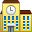 Как обеспечивается безопасность детей в школеВ обеспечении условий безопасности учебного заведения школа руководствуется законодательством Республики Казахстан, постановлениями правительства РК, районными, внутренними нормативными актами.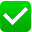 В школе функционирует пост круглосуточной охраны Установлена «тревожная кнопка», при нажатии на которую сигнал бедствия немедленно поступает в охранное агенство «СИГНАЛ».Установлены система видеонаблюдения, ведётся круглосуточная видеозапись (25 камер из них 16 камер внутри, 9 камер наружные).На всех этажах школы размещены планы эвакуации, имеются огнетушители.Система пожарной сигнализации, то есть сигнал о возгорании автоматически поступает на пульт пожарной охраны и пожарный расчет выезжает в школу немедленно. Школа полностью укомплектована первичными средствами пожаротушения.Вход учащихся в школу осуществляется через турникеты.При входе в школу ежедневно дежурит администратор и классный руководитель дежурного класса. Родители учащихся пропускаются в школу в указанное время на переменах или после занятий по предъявлению документа, удостоверяющего личность, на основании приказа директора школы о пропускном режиме в строгом соблюдении санитарных норм. Сотрудник охраны и вахта заносит данные о посетителе в журнал регистрации. Запрещен вход в школу любых посетителей, если они отказываются предъявить документы, удостоверяющие личность и объяснить цель посещения. Учащиеся школы не могут покинуть здание во время учебного процесса без особого разрешения классного руководителя или дежурного администратора. Для формирования навыков учащихся и педагогов действовать в экстремальных ситуациях в школе регулярно проводятся занятия по безопасности дорожного движения, по основам безопасности жизнедеятельности, практические занятия по оказанию первой медицинской помощи, тренировочные занятия по эвакуации из школы при чрезвычайных ситуацияДорога к школе:
будьте внимательны к движению транспорта и следуйте правилам дорожного движения
никогда не переходите дорогу перед приближающимся автомобилем или общественным транспортом

 Правила в школьном коридоре:
не бегайте и не толкайтесь в коридорах школы
держитесь справа при движении по лестнице или узких проходах
не оставляйте рюкзаки или другие предметы на полу, чтобы избежать препятствий для других

 Обращение с электронными устройствами:
следуйте правилам использования электронных устройств, установленных в школе
не используйте телефоны или планшеты во время занятий
не прикасайтесь к электроприборам, если видите повреждения на корпусе или шнуре

 Правила пожарной безопасности:
знакомьтесь с местом расположения пожарных извещателей, противопожарного оборудования и экстренных выходов
в случае возникновения пожара, сразу же оповестите о нем своего учителя или другого сотрудника школы
следуйте указаниям педагогов и сотрудников школы при проведении учебных учений по эвакуации или в случае реального пожара

🟥 Рекомендации для учителей и родителей по соблюдению детьми правил безопасности:

Объясните своим детям важность соблюдения правил безопасности и проверяйте, что они их выполняют.
Обратитесь к администрации школы или руководителю класса в случае нарушений правил безопасности.
 Регулярно проводите инструктажи по пожарной безопасности и другим правилам безопасности.
 Вовремя устраняйте все потенциальные опасности в школьных помещениях.

 Соблюдение правил безопасности в школе - это залог создания безопасной и заботливой среды для всех участников образовательного процесса. Дети должны быть осведомлены о правилах безопасности, а родители и педагоги должны обеспечить их соблюдение. Правила пожарной безопасности являются чрезвычайно важными и требуют особого внимания. Помните, что безопасность всегда стоит на первом месте!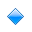 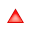 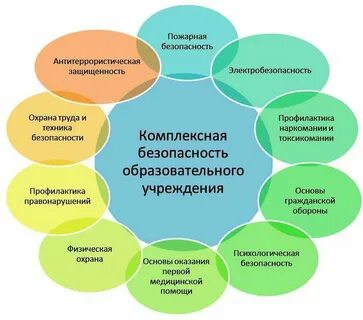 